СОДЕРЖАНИЕ1.Введение2.Основная теоретическая  часть3.Заключение5.Приложение6. Литература и интернет- ресурсы.ВВЕДЕНИЕ.Прошло  более 70 лет с того страшного дня , когда на нашу страну обрушилась страшная беда-война…Быстротечна река времени. Прошли годы, заросли шрамы окопов, исчезли пепелища сожжённых городов и деревень. Выросли  несколько поколений , которые к счастью узнают о войне из книг и фильмов, все меньше остаётся живых свидетелей той страшной истории. Но мы не вправе забывать ужасы войны, чтобы она не повторились вновь. Летом, находясь в  Белоруссии я увидел огромный мемориал , посвящённый Хатыни, деревеньки , которой нет ни на одной карте . Я решил выяснить , что же случилось там , в Хатыни в 1943 г.Проблема.Современная молодёжь  мало знает историю Великой Отечественной войны, не задумывается какой след она оставила в истории.Гипотеза.Память о войне будет сохранена , если каждый из нас будет знать , помнить и хранить память о тех трагических событиях .Цель.Собрать и систематизировать материал о  Хатыни  в годы  Великой Отечественной войны.Задачи исследования-познакомиться с материалами по истории войны 1941-1945гг.-собрать и систематизировать материал о том, как жили мои родственники во время войны -систематизировать  собранный материал-подготовить реферат для публичного выступленияОжидаемые результаты.-приобретение навыков поисково-исследовательской работы-расширение знаний по истории-приобретение опыта публичного выступленияАКТУАЛЬНОСТЬ  ТЕМЫ.
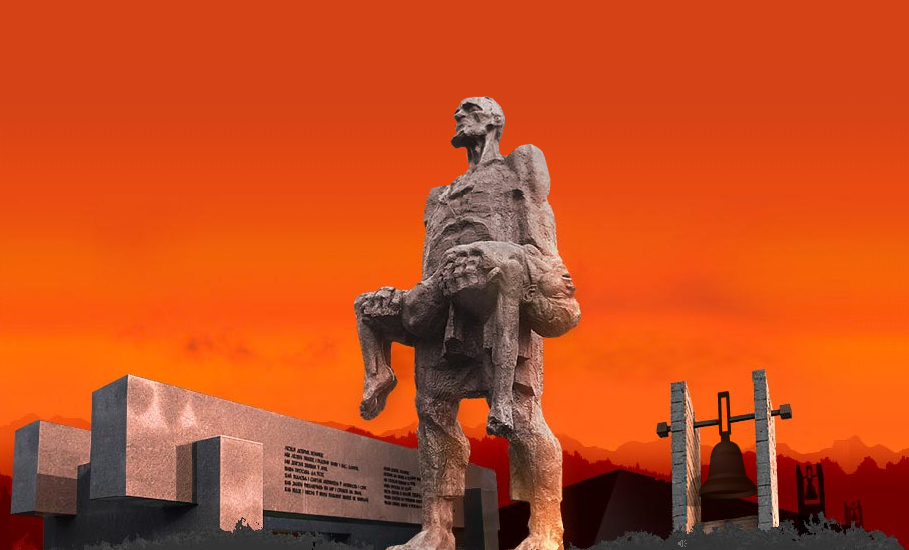 Мемориальный комплекс «Хатынь» - символ трагедии белорусского народа. Памятник скорбной страницы истории времён Великой Отечественной войны, который сооружён в память погибших жителей Беларуси. Ни на одной самой подробной географической карте вы не найдёте сегодня этой белорусской деревни. Она была уничтожена фашистами весной 1943 года. В память погибших более 2 000 000 жителей Беларуси в 1969 году на месте сожжённой вместе с жителями деревни Хатынь сооружён мемориальный комплекс, в котором воплощена идея мужества и непокорённости народа, принёсшего неисчислимые жертвы во имя победы.Над Хатынью - колокольный звонСловно стон и крик в дыму чадящемВсе, кто здесь пройдёт, отдаст поклонЧёрным трубам из земли торчащим…Актуальность темы состоит в том, что в современном мире , когда вновь идёт активная пропаганда нацизма и фашизма нам необходимо помнить о трагическом прошлом  своей, когда -то единой большой страны под названием СССР(Союз Советских Социалистических республик), чтобы не допустить распространения зверств фашизма и нацизма вновь.ОСНОВНАЯ ЧАСТЬ.
Хатынь: трагедия и память«Люди добрые, помните: любили мы жизнь и Родину нашу, и Вас, дорогие. Мы сгорели живыми в огне. Наша просьба ко всем: пусть скорбь и печаль обратятся в мужество ваше и силу, чтобы смогли вы утвердить навечно мир и покой на Земле. Чтобы отныне нигде и никогда в вихре пожаров жизнь не умирала!».В начале 1973 года Советскую Беларусь потрясла новость: продолжается суд над нацистскими преступниками. Причём, проходит он в Гродно. Бывшие приспешники фашистов, обвинялись в смерти почти 10 тысяч мирных жителей.Надо сказать, что в 1973 году обстановка в мире была достаточно напряжённая. В Чили к власти пришёл Пиночет, в США разгорелся очередной скандал, а на одном из заседаний ООН министр иностранных дел ФРГ выступил с предложением «прекратить преследование нацистских преступников» - за давностью лет.После его выступления слово взял министр иностранных дел СССР Андрей Громыко, который напомнил мировому сообществу о Нюрнбергском процессе и о решениях международного трибунала о том, что преступления против человечества не имеют сроков давности.После заседания в руководство ФРГ был направлен запрос с просьбой предоставить архивные данные по всем карательным операциям, проводимым на оккупированных территориях. Документы были предоставлены.В отчётах фигурировали и данные по одной из крупных карательных операций в деревне Хатынь. 22 марта 1943 года Хатынь была уничтожена немецко-фашистскими войсками при участии коллаборационистов(Предатель, сотрудничающий с врагами своей родины, своего народа) за то, что жители деревни якобы оказывали помощь партизанам. Все жители Хатыни были сожжены заживо. Карательная операция проходила под названием «Зимнее колдовство».Всего же в ходе карательных операций только на территории Беларуси было уничтожено более 3,5 тысяч местных жителей, более тысячи детей было отправлено в Саласпилсский лагерь смерти в Латвии, которые немцы называли трудовым лагерем.Из 9 тысячах населённых пунктов, разрушенных и сожжённых гитлеровцами в Белоруссии во время Великой Отечественной войны, свыше 5тысяч нацисты и их пособники уничтожили вместе со всем жителями или с частью населения в период карательных операций.Хатынь стала символом массового уничтожения мирного населения, осуществлявшегося на оккупированной территории СССР в годы войны.Особой жестокостью отличался 118 батальон охранной полиции (Schutzpolizei). Батальон был сформирован в Киеве из числа местных жителей и  военнопленных. С их участием было сожжено более 200 белорусских деревень.В операции по уничтожении жителей деревни Хатынь также участвовала немецкая бригада «Дирлевангер».22 марта 1943 года на трассе Логойск-Плещеницы партизаны повредили линию связи, и в засаде ждали ремонтную бригаду. Через некоторое время подъехали 2 грузовика и одна легковая автомашина. Надо сказать, что хатынцам было неизвестно о том, что утром того же дня в 6 км от деревни партизаны расстреляли автомашину и убили одного из офицеров размещенного в Плещеницах 118-го карательного полицейского батальона. В ходе операции погиб и гитлеровский офицер, Олимпийский чемпион 1936 года Ганс Вёльке, спортивные заслуги которого в свое время лично отметил фюрер.Поскольку партизаны отступили в сторону деревни Хатынь, фашисты приняли решение проучить местное население.22 марта всё население Хатыни (среди которых были больные и раненые): взрослые, старики, женщины, дети были согнаны в колхозный сарай. Детей, которые пытались убежать, расстреливали. Среди жителей деревни было много многодетных семей. Так, например, в семье Иосифа и Анны Барановских было девять детей, в семье Александра и Александры Новицких — 7 детей. Вместе с жителями Хатыни в сарай пригнали жителя деревни Юрковичи Антона Кункевича и жительницу деревни Камено Кристину Слонскую, которые оказались в это время в деревне Хатынь.Когда всё население деревни было в сарае, нацисты заперли двери сарая, обложили его соломой, облили бензином и подожгли. Деревянный сарай быстро загорелся. Под напором десятков человеческих тел не выдержали и рухнули двери. В горящей одежде, охваченные ужасом, задыхаясь люди бросились бежать, но тех, кто вырывался из пламени, расстреливали из автоматов и пулемётов. В огне сгорели 149 жителей деревни, из них 75 детей младше 16-ти лет. Сама деревня была полностью уничтожена.
Две девушки — Мария Федорович и Юлия Климович — чудом смогли выбраться из горящего сарая и доползти до леса, где их подобрали жители деревни Хворостени Каменского сельсовета. Позднее и эта деревня была сожжена нацистами и обе девушки погибли.Из находившихся в сарае детей семилетний Виктор Желобкович и двенадцатилетний Антон Барановский остались в живых. Витя спрятался под трупом матери, которая прикрыла сына собой. Раненый в руку ребёнок пролежал под телом матери до ухода карателей из деревни. Антон Барановский был ранен в ногу разрывной пулей и эсэсовцы приняли его за мёртвого. Обгоревших, израненных детей подобрали и выходили жители соседних деревень. После войны дети воспитывались в детском доме. Ещё троим пострадавшим — Володе Яскевичу, его сестре Соне и Саше Желобковичу — удалось скрыться от нацистов.Из взрослых жителей деревни выжил лишь 56-летний деревенский кузнец Иосиф Каминский. Обгоревший и раненый он пришёл в сознание лишь поздно ночью, когда карательные отряды покинули деревню. Ему пришлось пережить ещё один тяжкий удар: среди трупов односельчан он нашёл своего погибшего сына. Мальчик был смертельно ранен в живот, получил сильные ожоги. Он скончался на руках у отца. Иосиф Каминский с сыном послужили прототипами знаменитого памятника в мемориальном комплексе.После окончания Великой Отечественной войны были проведены более тысячи судов над карателями. Только генеральной прокуратурой Беларуси было заведено 4 групповых уголовных дела. Каждое следствие было привязано к местности, по каждому эпизоду опрашивались тысячи свидетелей. И все равно, на каждом дознании всплывали новые факты. Особенно часто звучала фамилия Григория Васюры.Надо сказать, что среди приговоренных и попавших под следствие карателей Васюры не было. Факт командования 118 батальоном он тщательно скрывал. Получил 25 лет лагерей за службу у нацистов, а потом попал под амнистию, жил в совхозе на Украине и даже занимал там одну из руководящих должностей среднего звена. Сам он рассказывал, что попал в плен, согласился служить у гитлеровцев, потом получил от них 2 награды. Про карательные операции – ни слова.Когда Гриорию Васюре были предъявлены обвинения, он все отрицал. Название деревни Хатынь даже не мог вспомнить, на дознании показывал, что в то время не был в батальоне - посещал парикмахера. Следователям приходилось его вину неопровержимо доказывать, а доказательства собирать по крупицам. Был момент, когда следователи посчитали количество доказательств достаточным, но военная прокуратура не согласилась с этим и вернула дело на доследование. А вина Васюры была полностью доказана только в 1986 году. В ноябре 1986 года его приговорили к высшей мере наказания, тогда же решение суда было приведено в исполнение.Уголовное дело насчитывало 10 томов, каратель до конца так ничего и не признал.В то же время на месте сожженной деревни было принято решение построить мемориальный комплекс. До 1965 года здесь был лишь памятный знак. Считается, что идея создать мемориальный комплекс принадлежит Петру Машерову.В марте 1967 года был объявлен конкурс на создание проекта мемориала. В конкурсе победил коллектив архитекторов: Ю. Градов, В. Занкович, Л. Левин, скульптор народный художник БССР С. Селиханов. «Работа над проектом захватила нас, - вспоминает Леонид Левин - мы придумали венцы срубов на месте бывших домов, обелиски в виде печных труб, но чего-то не хватало. Заросшее травой поле, свидетель трагедии, хранило мертвую тишину. И вдруг в этой щемящей душу тишине неожиданно запел жаворонок. «Звук, тут должен быть звук!», - так родилась идея колоколов Хатыни.Строить мемориал помогала вся страна. Гранит был привезен с карьеров Украины, белый мрамор - из России. Первая очередь была завершена в конце 1968 года. Торжественное открытие мемориального комплекса «Хатынь» состоялось 5 июля 1969г.ПРИЛОЖЕНИЕ.

В память сотен белорусских деревень, уничтоженных нацистами в годы Великой Отечественной войны, в январе 1966 года было принято решение о создании в Логойском районе мемориального комплекса «Хатынь». В марте 1967 года был объявлен конкурс на создание проекта мемориала. В конкурсе победил коллектив архитекторов: Ю. Градов, В. Занкович, Л. Левин, скульптор народный художник БССР(Белорусская Советская Социалистическая Республика) С. Селиханов. Торжественное открытие мемориального комплекса «Хатынь» состоялось 5 июля 1969 года.              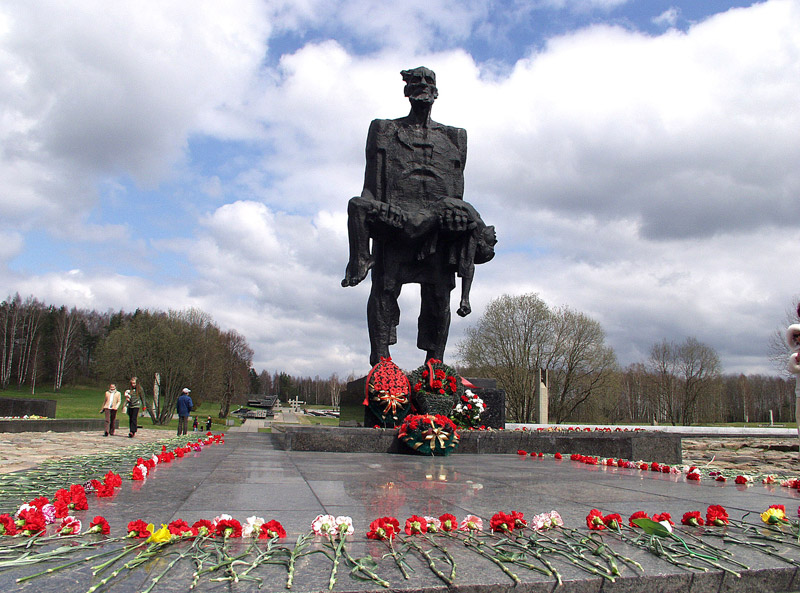 В конце июня 1969 года в Хатынь прибыли делегации из районов республики, доставившие священную землю не возраждённых к жизни деревень.                                                              
Хатынский мемориал ежедневно посещают тысячи экскурсантов. В скорбном молчании, склонив головы, проходят они по «Кладбищу деревень» и с болью глядят на урны, в которых покоится земля уничтоженных деревень, священная земля, обильно политая кровью наших отцов и матерей, братьев и сестёр.
ЗАКЛЮЧЕНИЕ.Хатынь одна, но смысл этого слова огромен. Прежде всего это светлая память о тех, кто заслужил наибольшее право жить, но кого нет с нами. Хатынь - это миллионы жертв прошлой войны. Это все, и что не менее важно, это еще и каждый. Со дня открытия мемориала тысячи людей побывали в Хатыни, но людской поток к этому священному месту не прекращается никогда. Сюда идут те, кто был осужден немецким фашизмом на смерть, но с оружием в руках отстоял свое право жить, кто был обречен не родиться, но вопреки всему родился и живет свободным. Сюда приезжают - многие люди с Запада и Востока, желающие честно понять, почему мы не только устояли, но и победили в прошлой войне.Хатынь живет не только в народной памяти, но и в повседневных делах народа. О ней пишут в газетах, снимаются фильмы, слагаются стихи и поэмы. Хатынь преподает человечеству простой, как истина, и вечно мудрый урок бдительности. Человечество должно помнить о смертельной угрозе, которой оно избежало в недалеком прошлом, и ежедневно заботиться о будущем. На земле, увы, никогда не было недостатка во властолюбивых авантюристах, всегда зрели на ней темные силы агрессии, охочие поживиться за счет миролюбия других. В наше жестокое время недостаточно любить мир - надо уметь его защищать.Посещение мемориала заставляет людей испытать не только скорбь о погибших, но и гордость за мужество и стойкость непокоренного народа, осознать хрупкость мира, задуматься о Вечном.И звонят, звонят колокола!Крик и стон разносятся повсюду.В колокольном звоне слышу я, Как кричат , в огне сгорая люди.Над Хатынью колокольный звон…ИСПОЛЬЗУЕМАЯ ЛИТЕРАТУРА.1.Великая отечественная война 1941-1945 ,энциклопедия для школьников, М. 2000г, стр. 316.2. Дементьев А. Сборник стихов, 2007г, стр.353. История России ХХ- ХХI век .А.А.Данилов, Л.Г.Косулина. М.Прсвещение2013г.стр.203. 4.Строки, опаленные войной.М.1987г.стр.21.Государственное бюджетное общеобразовательное учреждениеСамарской области общеобразовательная школа им. А.И.Кузнецова с. КурумочМуниципального района Волжский Самарской областиV школьная научно-практическая конференция обучающихся , посвящённая 1155- летию российской государственности.Направление: « общественные науки »Секция « История »Тема: «  Хатынь »                                                                                                                     Автор : Бельский Семен обучающийся 10 классаГБОУ СОШ с. КурумочНаучный руководитель : Учитель истории 
Ивашкина Л.В.   Курумоч 2017